FAKULTAS ILMU SOSIAL ILMU POLITIK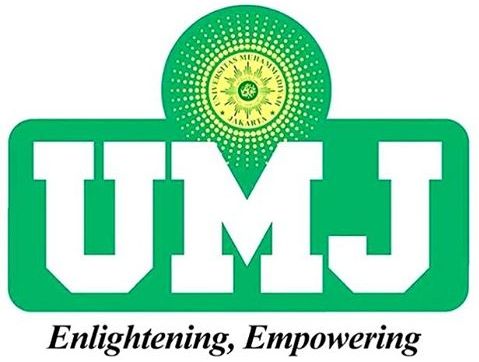 LAPORAN KEGIATAN PERKULIAHANTahun Akademik 2019 / 2020Nama Dosen	: Tria Patrianti, S.Sos., M.I.KomMata Kuliah	:INTEGRATED MARKETING COMMUNICATION Status 		: DosenSemester	: GenapBobot Kredit	: 2 SKS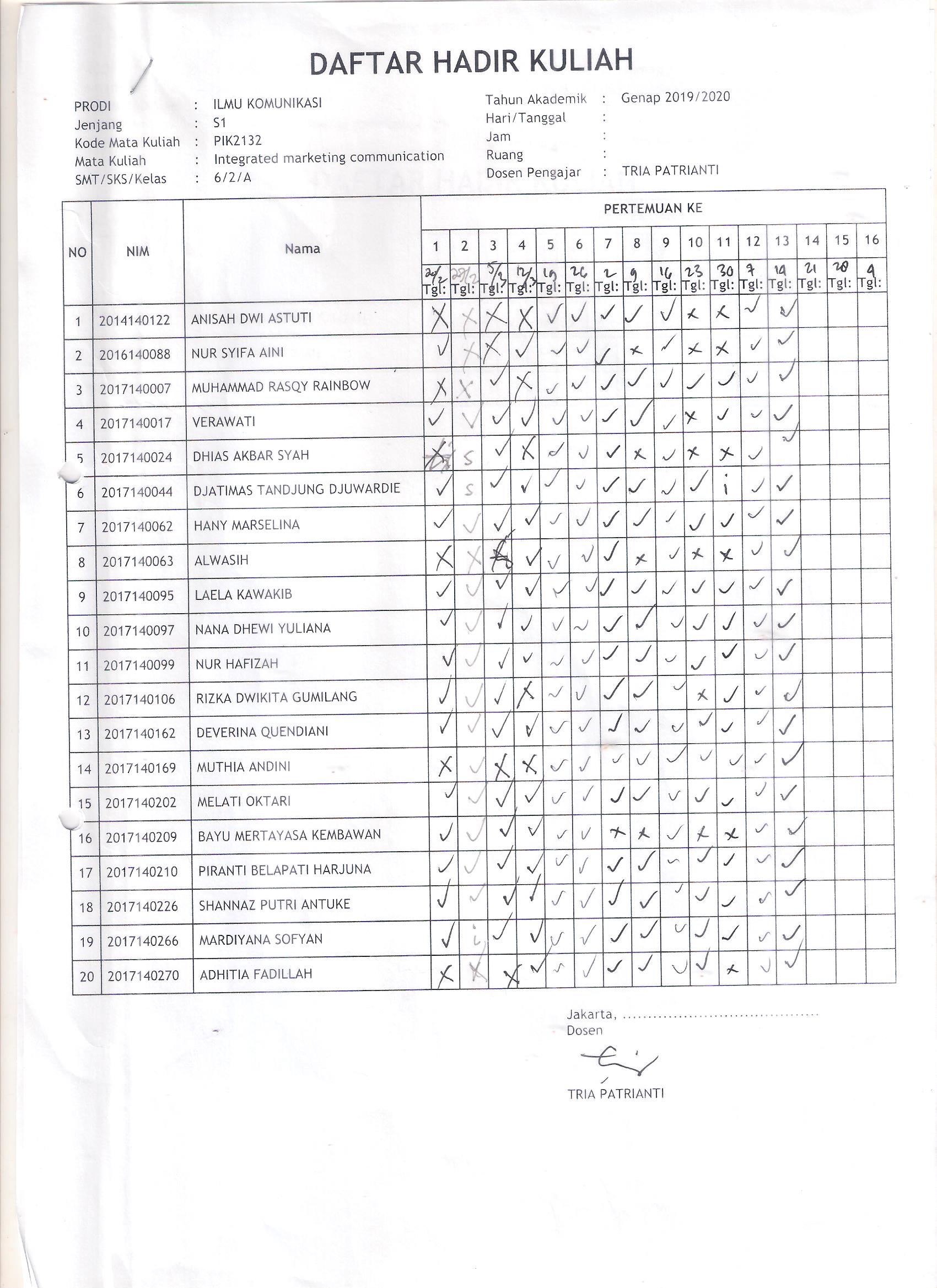 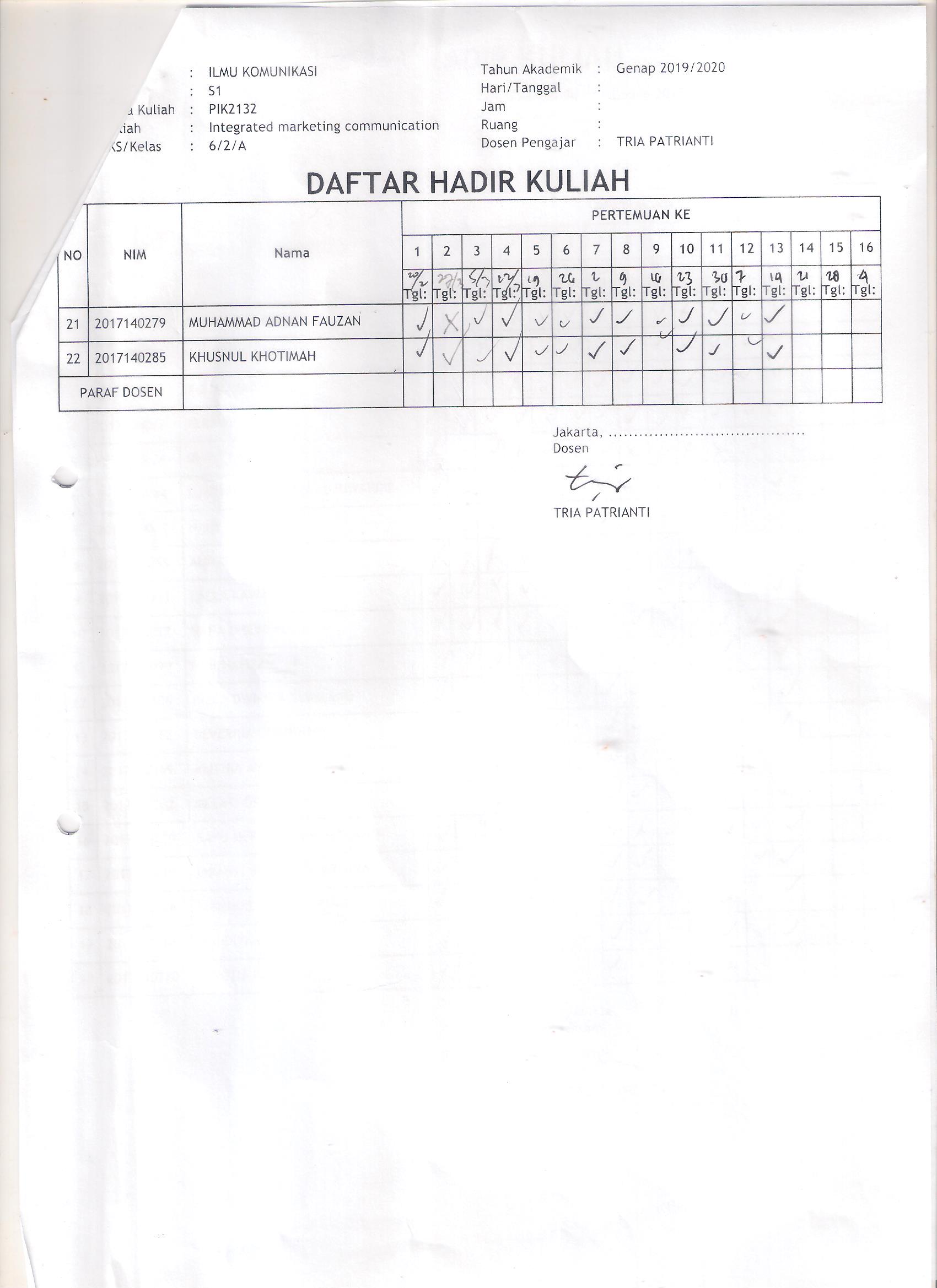 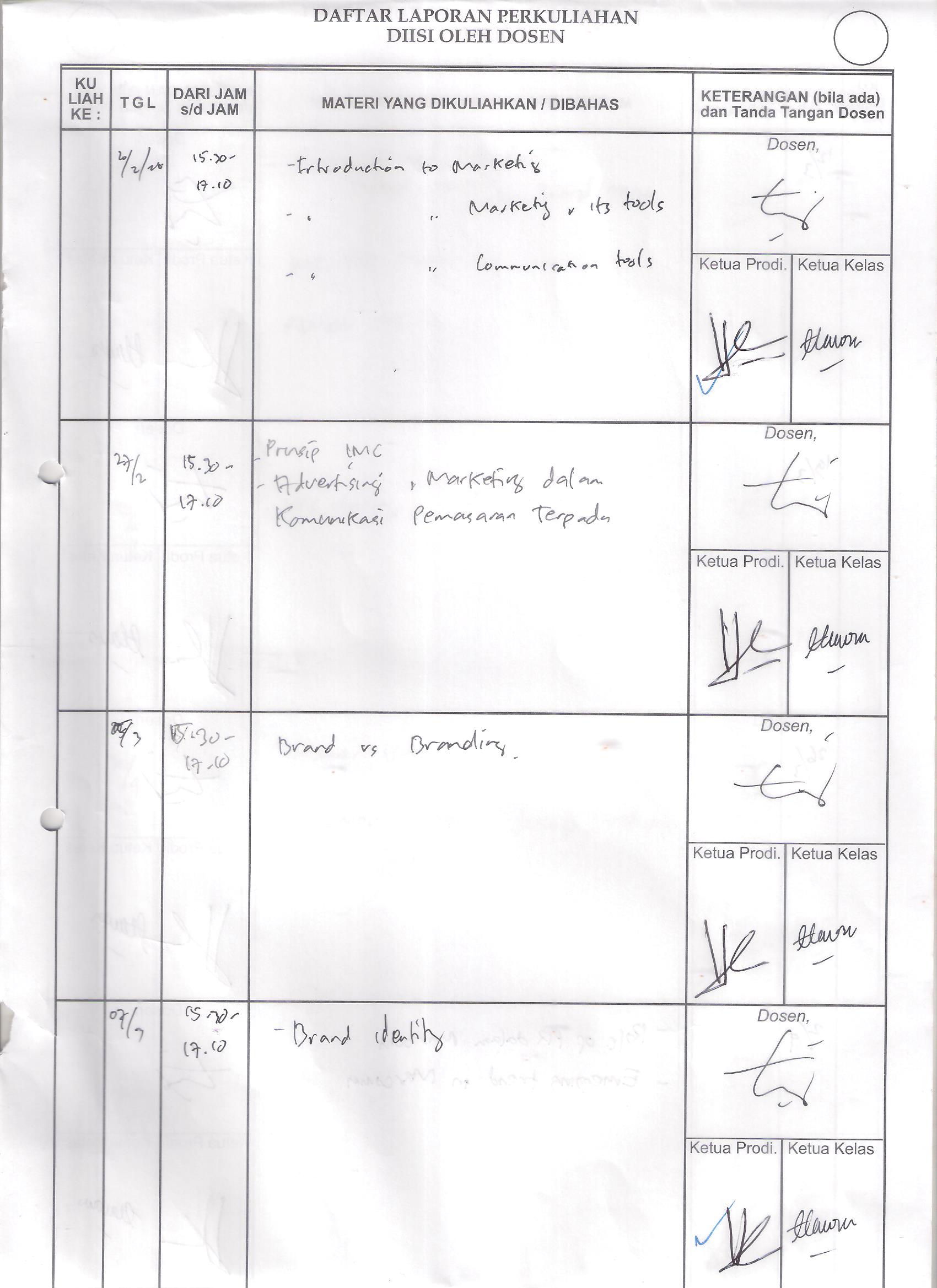 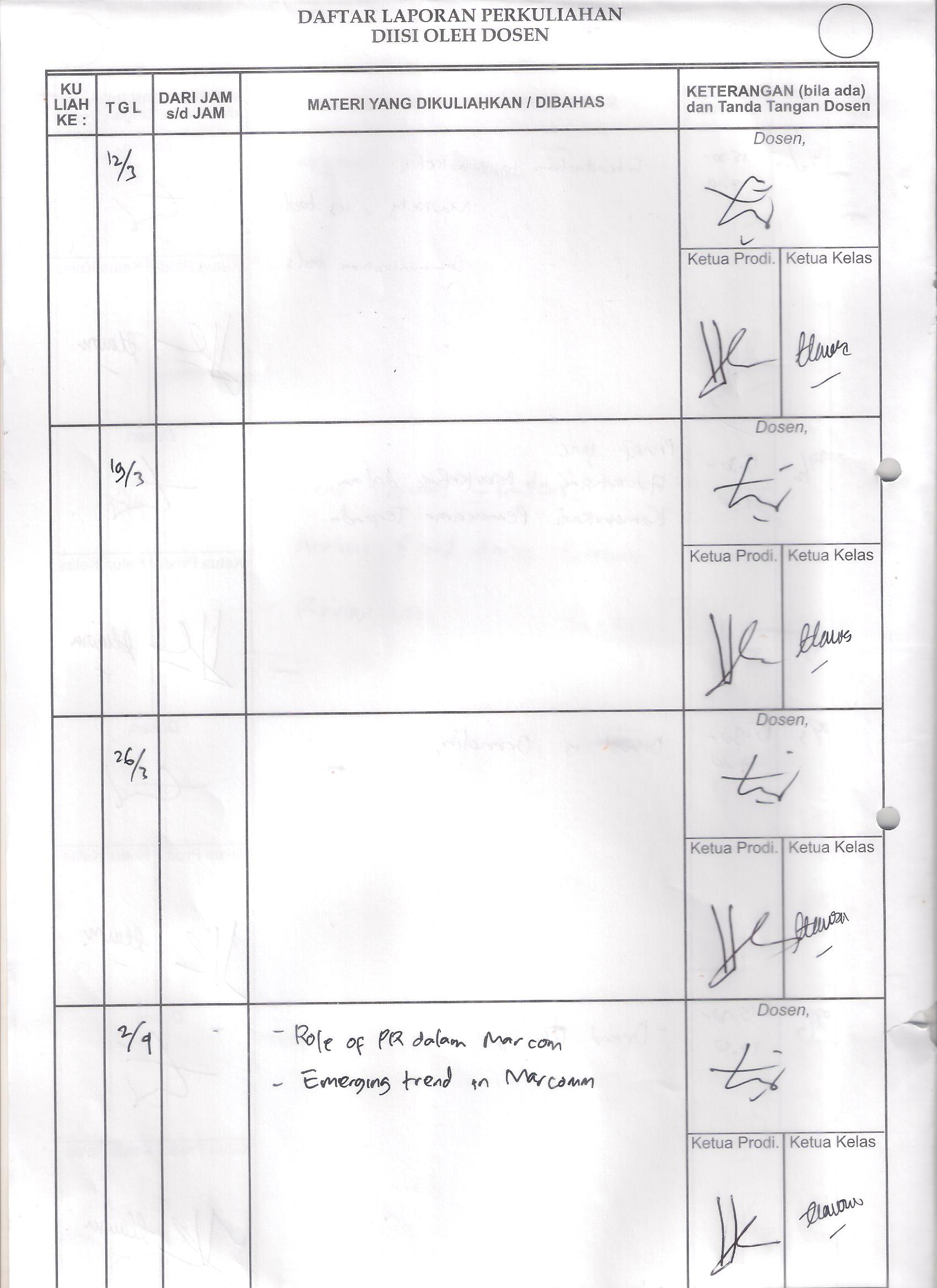 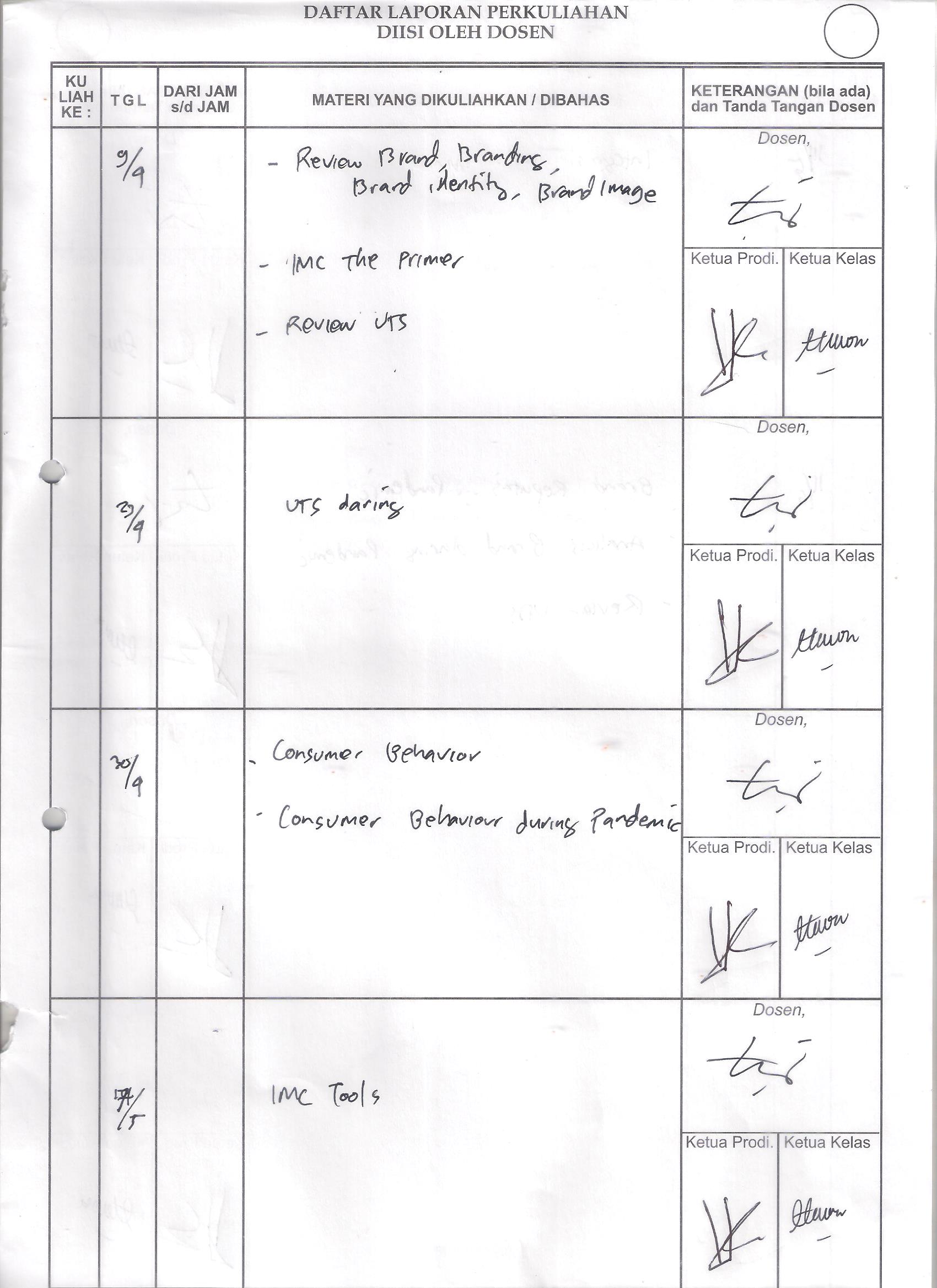 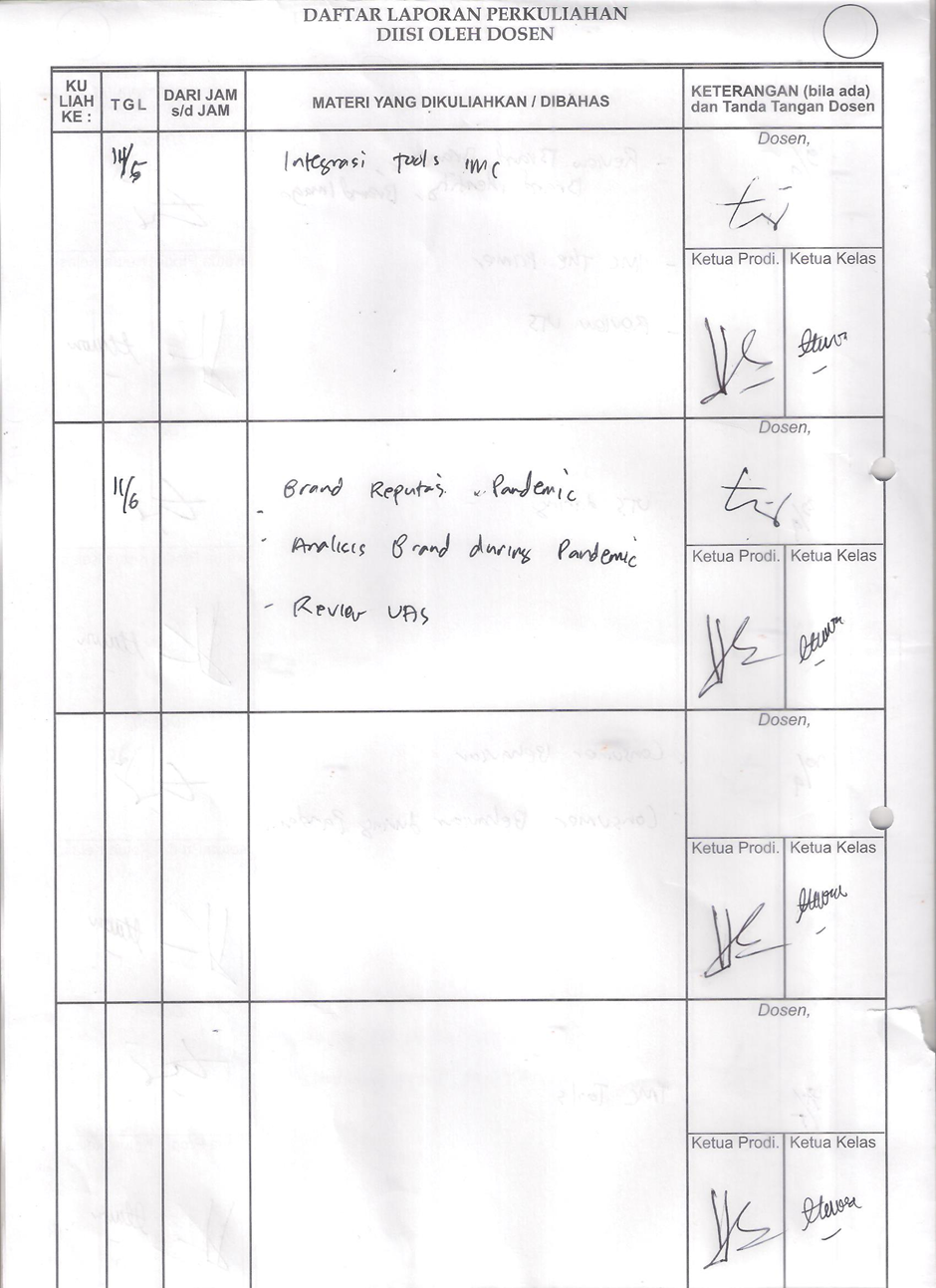 Top of FormBottom of FormBatas Akhir Entri Nilai:Prodi: 70201 - ILMU KOMUNIKASI ( S1 )Mata Kuliah: PIK2132, Integrated marketing communicationTahun Akademik: 2019/2020Semester: GenapDosen Pengajar: 031011018, TRIA PATRIANTIKode Kelas: ANoNIMNamaFORMATIF
(30.00%)UTS
(30.00%)UAS
(40.00%)Nilai Akhir/ (Asli)Bobot Hitung/ (Asli)Simbol Hitung/ (Asli)1  2014140122ANISAH DWI ASTUTI  0.000.000.000.00 (0.00)0.00 (0.00)E (E)2  2016140088NUR SYIFA AINI  70.0070.0070.0070.00 (70.00)3.00 (3.00)B (B)3  2017140007MUHAMMAD RASQY RAINBOW  80.0083.0080.0080.90 (80.90)3.70 (3.70)A- (A-)4  2017140017VERAWATI  85.0080.0080.0081.50 (81.50)3.70 (3.70)A- (A-)5  2017140024DHIAS AKBAR SYAH  80.0070.0075.0075.00 (75.00)3.30 (3.30)B+ (B+)6  2017140044DJATIMAS TANDJUNG DJUWARDIE  85.0088.0085.0085.90 (85.90)4.00 (4.00)A (A)7  2017140062HANY MARSELINA  85.0085.0080.0083.00 (83.00)3.70 (3.70)A- (A-)8  2017140063ALWASIH  0.000.000.000.00 (0.00)0.00 (0.00)E (E)9  2017140095LAELA KAWAKIB  85.0080.0075.0079.50 (79.50)3.30 (3.30)B+ (B+)10  2017140097NANA DHEWI YULIANA  85.0085.0080.0083.00 (83.00)3.70 (3.70)A- (A-)11  2017140099NUR HAFIZAH  85.0080.0080.0081.50 (81.50)3.70 (3.70)A- (A-)12  2017140106RIZKA DWIKITA GUMILANG  85.0080.0075.0079.50 (79.50)3.30 (3.30)B+ (B+)13  2017140162DEVERINA QUENDIANI  85.0088.0085.0085.90 (85.90)4.00 (4.00)A (A)14  2017140202MELATI OKTARI  85.0088.0085.0085.90 (85.90)4.00 (4.00)A (A)15  2017140209BAYU MERTAYASA KEMBAWAN  80.0070.0070.0073.00 (73.00)3.00 (3.00)B (B)16  2017140210PIRANTI BELAPATI HARJUNA  85.0085.0085.0085.00 (85.00)4.00 (4.00)A (A)17  2017140226SHANNAZ PUTRI ANTUKE  85.0075.0080.0080.00 (80.00)3.70 (3.70)A- (A-)18  2017140246ADITYA KURNIAWAN  80.0075.0075.0076.50 (76.50)3.30 (3.30)B+ (B+)19  2017140266MARDIYANA SOFYAN  85.0082.0075.0080.10 (80.10)3.70 (3.70)A- (A-)20  2017140270ADHITIA FADILLAH  80.0080.0080.0080.00 (80.00)3.70 (3.70)A- (A-)21  2017140279MUHAMMAD ADNAN FAUZAN  85.0085.0085.0085.00 (85.00)4.00 (4.00)A (A)22  2017140285KHUSNUL KHOTIMAH  85.0085.0085.0085.00 (85.00)4.00 (4.00)A (A)TotalTotalTotal1,660.001,614.001,585.001,616.2072.80Rata-rataRata-rataRata-rata75.4573.3672.0573.463.31